TOWN OF PRINCESS ANNELegislative Agenda Monday June 5, 2023, 6:30 PM.LOCATION: Garland Hayward Youth Center 				Princess Anne, Maryland, 21853				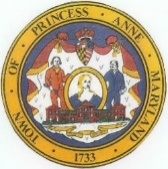 Joseph “Joey” Gardner								President									Orlondo “Dell” Taylor						Vice President					Lionel Frederick				Commissioner				  	Marshall Corbin						             Commissioner 											Shelley Johnson					           		 Paul Wilber Commissioner								Town Attorney 				Call to Order Pledge of Allegiance Moment of Silence Motion to Accept Agenda Motion to Accept May minutes June Citizens Merit Award: Nathanial Stacier First Reading of 2023-2024 Budget Department Head Reports Citizens Comments Commissioner Comments Work Session Agenda Items  Adjournment   